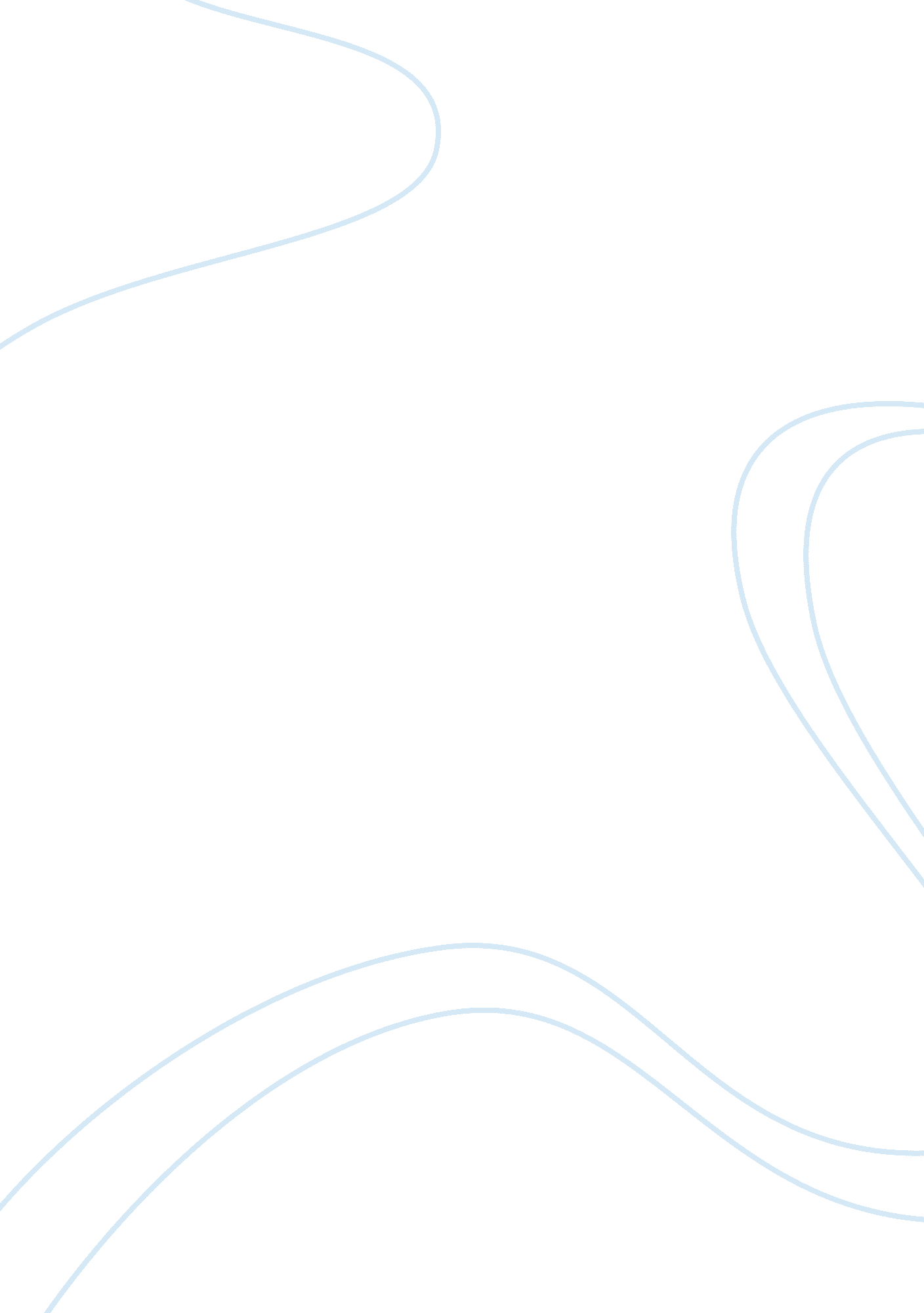 Food culture critical thinking samplesNutrition, Fast Food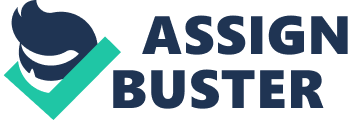 Food is normally seen as an engine that drives many societies in the world. It is very hard to find a given food that serves in a given state as their stable meal. Different states seem to have a taste for a given food. A selection of a specific food can never be possible as people within a state come from diverse cultures. People from diverse cultural background always have their own taste and preference. For instance, the people of Arizona are of mixed cultures and different backgrounds. It is difficult to find an official food served in Arizona, but the state is normally symbolized by the commonly known dish, the trout. Each person has his/her own taste when it comes to the selection of food they choose to eat. This is what is commonly known as the state fish. They essay will try to focus on the different dynamics that are involved in the choice of food in the society of Arizona. 
Culture, forms a strong basis through which people select their food. Different people in Arizona come from varied cultural backgrounds and thus settling on a specific food become a challenge. Many restaurants here in Arizona make a variety of foods. This kind of variety gives people an opportunity to eat the food of their choice. Surprisingly, the same trend happens even in the neighboring states as people seem to have different tastes and preferences from foods offered. People of a given state seem to enjoy a certain kind of food that bests suits them. To some extent, this food is eaten depending on the income. Those from poor backgrounds seem to eat food which is cheap and readily available. The restaurants are, therefore, forced to prepare different foods. Cheaper foods are also included in their menus so as to cater for those who cannot afford the expensive ones. Fast foods are sold especially in urban areas where most of the population resides. Fast foods are mostly preferred by the urban people who work and students. They normally prefer these fast foods since are readily available and saves them their limited time for lunch breaks. Personally, I have been a victim of this trend of eating fast foods and normally prefer chicken burger. 
Iconography is considered the most important factor to consider before selling fast foods. Businessmen involved in this activity of selling fast foods should consider a number of factors before settling for an appropriate location. The aim of any business is to sell and make profits. The must be appealing too to the customer's taste and preference. Eating local foods along the street is a common thing in Arizona. Personally I did not find it hard eating along the street since it is a common trend. Agriculture in the urban centers has led to the continued trend of fast foods. It provides food that is processed and sold to the people of Arizona. Buying processed foods is a growing trend among the people of Arizona and thus a common fashion. Processed foods are, therefore, liked by many across the world. 